Тема: ПЕРВООБРАЗНАЯ. ИНТЕГРАЛСПРАВОЧНЫЙ  МАТЕРИАЛОпределение. Если для любого  из множества Х выполняется равенство  , то функцию  называют первообразной для функции  на данном промежутке.Криволинейной трапецией называют,фигуру ограниченную графиком этой функции, отрезком [a;b] и прямыми   и  .Формула нахождения неопределенного интеграла:Формула  Ньютона –Лейбница:Формула вычисления площади  криволинейной трапеции: Формула вычисления объема тела вращения:УПРАЖНЕНИЯ  С  РЕШЕНИИЯМИПример1. Вычислите интеграл: Решение: Одной из первообразных для подынтегральной функции будет . Следовательно, имеем .Пример2. Найти одну из первообразных функции Решение: Используя, правила интегрирования и таблицу первообразных для функции при  и для ,находим одну из первообразных данной функции: Ответ:.Пример 3. Для функции  найти первообразную, график которой проходит через точку .Решение: Общим видом первообразных для  является функция .Решая уравнение:Таким образом ,искомая первообразная есть функция Ответ: .Пример 4. Найдите неопределенный интеграл: .Решение:Для первообразной является .Поэтому по правилу 3 получаем: .Пример 5. Найдем площадь криволинейной трапеции, ограниченной линиями: и Решение: Построим на координатной плоскости параболу с вершиной в точке  и ветвями, направленными вверх. Проведем прямые ,параллельные оси ,проходящие соответственно  через точки А(2;0) и В(3:0), а прямая у=0 совпадает с осью .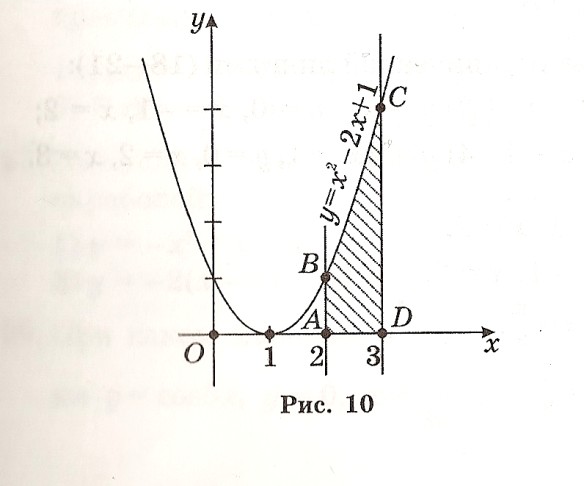 Тогда получим криволинейную трапецию АВСД, ограниченную сверху графиком функции ,прямыми   и осью ,площадь которой можно вычислить ,используя формулу вычисления площади  криволинейной трапеции: .Так как ,то, используя первое и второе правила нахождения первообразных, имеем .Учитывая, что в данном случае,по формуле вычисления площади  криволинейной трапеции получим:.Ответ: кв.ед.Пример 6. Вычислим интеграл: Решение: Для функции первообразная равна , поэтому для функции  первообразной является  . Следовательно, =.Пример 7.Найдите объем тела, полученного при вращении вокруг оси абсцисс фигуры, ограниченной линиями Решение:Рис.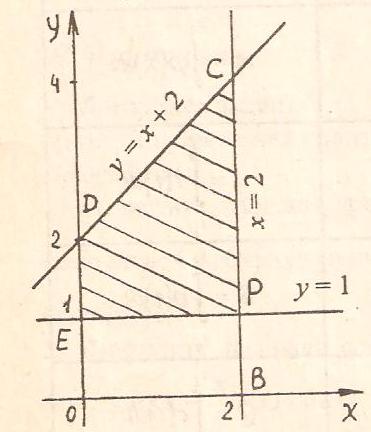 V=V1 –V2 , где V1-объём тела ,полученного при вращении  криволинейной трапеции ОВСД, а V2 –объём тела полученного при вращении прямоугольника ОВРЕ вокруг оси абсцисс..Ответ:.Пример 8. Найдите путь, пройденный точкой за промежуток времени  от до ,если скорость точки меняется по закону  υ(t)=3t2+2t+1.Решение: Путь, пройденный точкой за промежуток времени от t=0 до t=5, есть .ФункцияПервообразная  ФункцияПервообразная  Правила нахождения первообразныхПравила нахождения интеграла.Постоянный множитель можно вынести за знак производной:  где  ,.Постоянный множитель можно вынести за знак интеграла: где  Производная суммыИнтеграл от суммы равен сумме интегралов;Производная сложной функцииФормула замены переменной: где  и  - постоянные